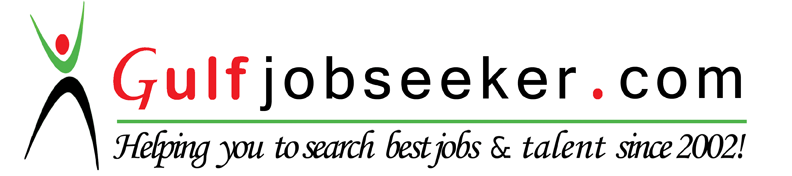 Contact HR Consultant for CV No: 335445E-mail: response@gulfjobseekers.comWebsite: http://www.gulfjobseeker.com/employer/cvdatabasepaid.phpMedical Education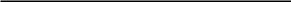 Andhra Medical College, IndiaSeptember 2001-July 2007M.B.B.SGraduate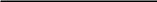 Seton Hall University, South Orange, New Jersey, USA (online and on-campus) January 2008-May 2010M.B.A.-Healthcare administrationCertification/LicensureRegistered Medical Practitioner: AP Medical Council, India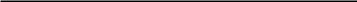 Board Certification: ECFMG, USA (USMLE Step 1-92, step 2-94, step 3-77) ACLS/BCLS certification courses-(American Heart Association) July 2016 MRCP Part1 (passed)Work experience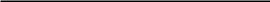 November 2015-CurrentAl-Ittihad medical center, Hamdan Street, Abu DhabiGeneral PractitionerJob responsibilities include patient consultations; duty doctor cover and home visits-cover broad range of illnesses, and treat patients of all ages. Collect, record and maintain patient information, such as medical history, reports and examination results. Request, perform and interpret tests and records, reports and examination information to assist in diagnosis of patients’ condition.Prescribe or administer treatment, therapy, medication, vaccination and other appropriate medical care to treat or prevent illness, disease or injury. Monitor patients’ condition and progress and re-evaluation and change treatments as necessary. Refer patients to medical specialists or other practitioners appropriately, when necessary and in a timely mannerAugust 2014-August 2015Time Cure Medical Centre, Mussafah, Abu DhabiGeneral PhysicianUndertaking patient consultations and physical examinations, assessing, diagnosis and planning treatment requirements, performing minor surgical procedures, promoting health education, liaising daily with staff including other doctors, non-medical management staff and healthcare professionals, organizing workloads, writing reports and maintaining medical records.January 2013-June 2014Venkata Ramana Hospital, Visakhapatnam, India Resident Medical officerCasualty/Emergency and outpatient care, Hospital administration, Laboratory and Pharmacy management. The hospital catered to the needs of both urban and rural populations; it is a 30 bedded multispecialty hospital. My typical day consisted of reviewing the patients' charts,physical examination, and maintenance of case sheets; follow up on lab investigations and consults.Casualty/ emergency care include assessing patient with multiple traumas, head injuries, MVAs, management of acute asthma, hypertensive emergency, diabetics etc. Outpatient turnaround is about 25 patients per day and includes investigating, management, counseling and follow up of patients with chronic diseases, Common health ailments and occupational health conditions. Inpatient patient care involves IV fluid-electrolyte management, management of metabolic disorders, Pre/Post-surgical care of patients, intensive care support and management.January 2011-December 2012Park Plaza Urgent/Orthopedic Clinic, Nebraska, USA Clinic Administrator/Research assistantIMEs(Independent Medical Evaluations),Disability Evaluations, Peer reviews, out-patient appointments, Registering new patients, Verifying health insurance coverage, Interview patients to obtain medical information , Record Patients' medical history, medical procedures, Taking dictations, Keeping medical records , Following up on patient's calls, Collecting and processing payments, Explain treatment procedures, medications, diets and physicians' instructions to patients, Provide prescription information to pharmacies, assimilating/organizing data for publications and researchJanuary 2008-May 2010 Shraddha hospital, India Duty medical officerShraddha hospital is specialized in trauma, neuro-psychiatric care and kidney transplant surgeries. Pre-OP, Post-OP, ICU management are primary responsibilities. Other responsibilities include out-patient care, inpatient and emergency services.Procedures performed independently suturing, wound dressing, nasogastric suction, gastric lavage, abdominal paracentesis, urethral catheterization, lumbar puncture- collection of CSF, collection of nasal, urethral swabs, pleural tap, incision/ drainage, excision of cysts, ingrown toe nails, suture removals etc.Hobbies & InterestsHiking, bicycle riding, volley ball, swimmingLanguage FluencyEnglishHindiTeluguArabic (basic)